Minutes for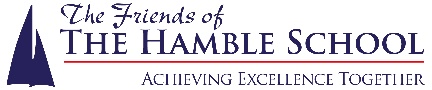 Friends of Hamble8th October 2018Attendees:    Alison Holland, Alison Bratcher, Debs Thompson, Amy Crotty, Philippa Milne, Debbie Sinclair.Apologies:    Sue Boardman, Wendy Challice, Marie C-M, Chris Prankerd, Pip Moore, Marie Holder, Helen Crotty. Absent: Charlotte StringerApproval of Last Meeting Minutes & Matters ArisingNothing to raise and all agreed.Treasurer Financial Report, income & expenditure for year & current balance. Marie Holder will be passing the accounts tomorrow to Alison, she will get together with Pip to go through them. No Financial Report. Current Funding RequestA request was made by the science department for the STEM Club. They want to purchase two camera traps to capture hedgehogs in the woodland area, along with memory cards. The cameras are £38.04 each and £6.15 each for the cards. Total £88.38. They would also use the equipment for other clubs. All voted to agree to this. Items of BusinessTreasurer - We are still looking for someone to undertake the position of Treasurer. Pip is currently doing it on a temporary basis, but we need a permanent person. Philippa enquired about the position, Alison gave her information on the role to read through. Year 11 Prom – Nothing to update as Chris isn’t present. Easy Fundraising Site – Someone has contacted Alison to see if we use this site as they wanted to put us in as their choice of charity to pass money too. Money is raised by using the fundraising site as your main browser, and then each time you go online and purchase a product through Amazon etc, a percentage of your spend goes to the charity of your choice.  Alison will bring this up for discussion more at the next meeting. Fireworks Debs has gone back to the company regarding the lighted products, and has asked for a reduced amount. 800 products would now be £1495.07 inc VAT (200 of 4 different products). We will look to charge £3 for the baton and £4 for the other products, if we sold them all we will take £3000, plus we have products left over from last time that we can still sell.  Debs will forward the email from the lighted products company to Amy, and she will order them. Debs has approached the organisers of Light Up Netley to see if they wish to purchase some of our glow sticks that we purchased for the last fireworks, as we have a lot of them left over. We are waiting to hear from them.  Information regarding the fireworks has been added to the school calendar and events page, as well as on the Friends website. The banners have been updated with the new date and RVCP logo altered as this has been changed. Amy will contact Sonia Davidson who organises the Pumpkin Festival to see if we can put up a banner at their event. Debbie said her scouts group are having a stand at the pumpkin festival, so she will ask them to display one of our banners as well. Amy has not heard back from RVCP re a gazebo. We have two so far, one for lighted products and one for drinks, we will need one more. Amy has been contacted by the sports complex (on school site), they are not prepared to sell our tickets.  Amy expressed her concerns to Chris Prankerd who will be looking into it, and suggested that the school sell them instead if the sports complex still refuses. Debs will contact Pickwells to see if they will be interested in selling our tickets, as Veals can no longer do this as they are closing down.  The Dancing Goose are happy for us to sell any remaining tickets on the night from their premises. Amy needs to know where everyone will be on the night so she knows how many volunteers we need. Debbie plus 1 will be on Cemetery Gate. Marie CM will be at the Dancing Goose if tickets are still left to sell. Philippa will be at Hound Road entrance. The Crotty family will be at the main entrance. Debs has the lighting product stall covered, and Pip and Sue will be doing the drinks stand. We will need someone at the sailing club gate. Chris is sorting out staff volunteers. Nicky from RVCP has informed Amy that the toy stalls were not available this year. Amy had been contacted by other toy companies previously when she was looking for food stands. Nicky will be contacting Russell’s who have a toy stall, but if no joy Amy will contact some of those who enquired before. Helen has created a letter to be sent out to the parents of The Hamble School children, informing them about the fireworks and advising that it is advanced purchases only.  Hamble Primary School will not advertise the event on their newsletter due to GDPR restrictions (?). Amy has asked that all Friends to arrive at the park around 3pm, with other volunteers to arrive for 4pm.Alison will organise the change for the lighting stalls and drinks stand.  AOBYear 7 Meet the Tutor Evening -  Thursday 11th October from 4pm, we had said we would be present, however none of the Friends are able to attend so Alison will inform the school of this.Date of next meeting – Amy is happy not to have a meeting before the fireworks.  Next meeting is Tuesday 6th November at 6pm. 